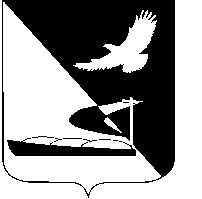 АДМИНИСТРАЦИЯ МУНИЦИПАЛЬНОГО ОБРАЗОВАНИЯ«АХТУБИНСКИЙ РАЙОН»ПОСТАНОВЛЕНИЕ27.10.2016      					                                             № 469О проведении запроса котировокРуководствуясь Федеральным законом от 05.04.2013 № 44-ФЗ «О контрактной системе в сфере закупок товаров, работ, услуг для обеспечения государственных и муниципальных нужд», Конституцией Российской Федерации, Гражданским кодексом Российской Федерации, Бюджетным кодексом Российской Федерации, Уставом МО «Ахтубинский район», администрация МО «Ахтубинский район»ПОСТАНОВЛЯЕТ:1. Муниципальному казенному учреждению по осуществлению закупок для муниципальных нужд МО «Ахтубинский район» (Легенькая Д.С.) провести закупку на право заключения муниципального контракта на поставку металлического шкафа (шкафа архивного) для нужд администрации МО «Ахтубинский район».2. Утвердить проект муниципального контракта о проведении запроса котировок на поставку металлического шкафа (шкафа архивного) для нужд администрации МО «Ахтубинский район».3. Отделу информатизации и компьютерного обслуживания администрации МО «Ахтубинский район» (Короткий В.В.) обеспечить размещение настоящего постановления в сети «Интернет» на официальном сайте администрации МО «Ахтубинский район» в разделе «Документы» подразделе «Документы Администрации» подразделе «Официальные документы».4. Отделу контроля и обработки информации администрации МО «Ахтубинский район» (Свиридова Л.В.) представить информацию в газету «Ахтубинская правда» о размещении настоящего постановления в сети Интернет на официальном сайте администрации МО «Ахтубинский район» в разделе «Документы» подразделе «Документы Администрации» подразделе «Официальные документы».Глава муниципального образования                                            В.А. Ведищев                                                                                                                                                                Утвержденпостановлением администрации                                                                                                     МО «Ахтубинский район»                                                                                          от 27.10.2016 № 469МУНИЦИПАЛЬНЫЙ КОНТРАКТ(проект)На право заключения муниципального контракта на поставку металлического шкафа (шкафа архивного) для нужд администрации МО "Ахтубинский район"г. Ахтубинск                                                            «____» _____________ 2016 г.                                                           	Администрация муниципального образования «Ахтубинский район», именуемое в дальнейшем "Заказчик", в лице главы администрации муниципального образования «Ахтубинский район» Ведищева Виктора Алексеевича, действующего на основании Устава, с одной стороны, и  ___________________________________________, именуемое в дальнейшем "Поставщик", в лице ____________________________________, действующего на основании ____________, с другой стороны, именуемые совместно "Стороны" и каждый по отдельности "Сторона", руководствуясь Гражданским кодексом Российской Федерации, Федеральным законом  от 05.04.2013 № 44-ФЗ "О контрактной системе в сфере закупок товаров, работ, услуг для обеспечения государственных и муниципальных нужд" заключили настоящий муниципальный контракт (далее по тексту – "Контракт") о нижеследующем.ОБЩИЕ ПОЛОЖЕНИЯ КОНТРАКТА          1.1. Контракт заключается по итогам проведения запроса котировок в соответствии с протоколом № ____________________ от "____" ________________ 2016 года.  ПРЕДМЕТ КОНТРАКТА  2.1. Поставщик обязуется в обусловленные сроки поставить Заказчику металлический шкаф (шкаф архивный) (далее по тексту – Товар). Наименование, количество и цена за единицу устанавливается настоящим контрактом и спецификацией (приложение № 1 к Контракту настоящему Контракту, являющегося неотъемлемой частью настоящего Контракта).2.2. Качество поставляемого товара должно соответствовать условиям настоящего контракта и технического задания (приложение № 2 к настоящему Контракту, являющегося неотъемлемой частью настоящего Контракта)2.3. Место поставки товара: Российская Федерация, 416500, Астраханская область, г. Ахтубинск,  ул. Волгоградская, д. 141.3. Цена контракта и порядок расчетов3.1. Цена Контракта составляет _______ (_____________) рублей ______копеек, за счет бюджета муниципального образования «Ахтубинский район». В случае, если Поставщиком является физическое лицо, сумма, подлежащая уплате физическому лицу, уменьшается на размер налоговых платежей, связанных с оплатой контракта. Цена за единицу установлена в спецификации (приложение №1 к Контракту).3.2. В цену Контракта включены все расходы Поставщика, необходимые для осуществления им своих обязательств по Контракту в полном объеме и надлежащего качества, в том числе стоимость товара, транспортные расходы, хранение, страхование, налоги (в т.ч. НДС), стоимость упаковки, стоимость доставки, погрузки, разгрузки, таможенные пошлины и другие обязательные платежи, связанные с поставкой товара.3.3. Все расчеты Заказчик производит в безналичном порядке путем перечисления денежных средств на расчетный счет Поставщика в размере 100% цены за фактически поставленные товары на основании счета, счета-фактуры, товарно-транспортной накладной, акта приемки поставленного товара.3.4. Цена настоящего контракта является твердой и определяется на весь срок исполнения контракта. При заключении и исполнении контракта изменение его условий не допускается, за исключением случаев, предусмотренных статьей 95 Федерального закона № 44-ФЗ от 05.04.2013.Цена контракта может быть снижена по соглашению сторон без изменения предусмотренных контрактом количества товара, качества поставляемого товара и иных условий контракта.3.5. Форма оплаты – безналичный расчет, в рублях Российской Федерации. Оплата осуществляется в течение 30 календарных дней с момента разовой поставки товара, после подписания актов сверки взаиморасчетов, на основании предоставленных накладных и счет-фактур путем безналичного перевода денежных средств в валюте Российской Федерации (рубль) на расчетный счет Поставщика.4. Права и обязанности сторон4.1. Поставщик имеет право:4.1.1. самостоятельно определять способы исполнения своих обязательств по настоящему Контракту;4.1.2. требовать от Заказчика исполнения принятых им обязательств по настоящему Контракту.4.2. Поставщик обязан:4.2.1. выполнить взятые на себя по настоящему контракту обязательства надлежащим образом и в срок;4.2.2. поставить Заказчику качественный товар; 4.2.3. поставить товар собственными силами и средствами на основании товарно-транспортной накладной;4.2.4. выполнить все виды погрузо-разгрузочных работ; 4.2.5. передать Заказчику товар свободным от любых прав третьих лиц. В случае поставки Заказчику товара, обремененного правами третьих лиц, Заказчик имеет право расторгнуть настоящий контракт;4.2.6. в случае возникновения у Заказчика претензий к поставленному товару, отраженных в товарно-транспортной накладной, устранить указанные недостатки;4.2.7. выполнять иные предусмотренные настоящим Контрактом обязанности.4.3. Заказчик имеет право:4.3.1. требовать надлежащего исполнения Поставщиком принятых на себя обязательств;4.3.2. предъявлять обоснованные претензии к товару в порядке, предусмотренном настоящим контрактом.4.4. Заказчик обязан:4.4.1.  принять товар в случае отсутствия к нему претензий;4.4.2. в момент сдачи товара Поставщиком обеспечить присутствие лица, уполномоченного произвести приемку товара и подписать товарно-транспортную накладную в случае отсутствия к нему обоснованных претензий; 4.4.3. оплатить товар полностью и в срок, предусмотренный настоящим контрактом. 5. Порядок и сроки поставки товара5.1. Поставка товара производится в течение 10 (десяти) календарных дней с момента заключения муниципального контракта.5.2. Поставщик вправе с согласия Заказчика произвести поставку досрочно.       5.3. Доставка, погрузка и разгрузка товара осуществляется Поставщиком без дополнительной оплаты по адресу: 416500, г. Ахтубинск, Астраханская область, ул. Волгоградская, д. 141.5.4. Заказчик, либо уполномоченное лицо от имени Заказчика, осуществляет приемку товара в соответствии с разделом 5 настоящего контракта.5.5. Поставщик вместе с поставленным товаром передает Заказчику сопроводительные документы: счет; счет-фактура; товарная накладная; акт приема-передачи товара.5.6. Моментом исполнения обязательств Поставщика по поставке товара считается факт передачи товара Поставщиком, подтвержденный соответствующим приемочным документом, подписанным обеими сторонами без претензий, с отметкой Заказчика о поставке товара, соответствующего условиям контракта.5.7. Риск случайного повреждения товара до его передачи Заказчику лежит на Поставщике. 6. Качество и порядок приемки товара 6.1. Качество поставляемого товара должно соответствовать нормативно-технической документации, действующей на территории Российской Федерации, условиям настоящего контракта. 6.2. Приемка товара по количеству и на соответствие техническим характеристикам осуществляется специалистами Заказчика в присутствии представителя Поставщика в месте поставки товара. 6.3. В случае несоответствия количества поставленного товара условиям настоящего контракта в присутствии представителя Поставщика (экспедитор) Заказчиком составляется акт о недопоставке товара в двух экземплярах (по одному для каждой стороны), который подписывается представителем Поставщика и материально ответственным лицом Заказчика. Поставщик обязан в течение 24 часов доставить товар в адрес Заказчика в количестве, согласно акту о недопоставке товара.6.4. Для проверки соответствия оказанных услуг условиям контракта заказчик проводит экспертизу. Экспертиза результатов, предусмотренных контрактом, может проводиться Заказчиком как своими силами, так и с привлечением экспертов, экспертных организаций.6.5. По результатам приемки поставленного товара Заказчик в течение 10 дней подписывает Акт приема-передачи поставленного товара или направляет в письменной форме мотивированный отказ от его подписания.6.6. При принятии решения о приемке или отказе в приемке поставленного товара Заказчик учитывает результаты экспертизы, проведенной в соответствии с пунктом 5.4 настоящего контракта.6.7. Установленные недостатки товара по качеству должны быть устранены Поставщиком без дополнительной оплаты, силами и за счет Поставщика, не позднее 5 (пяти) рабочих дней с даты получения письменного отказа Заказчика.6.8. В случае замены товара, имеющего недостатки по качеству и (или) количеству, на новый товар, возврат товара, имеющего недостатки, осуществляется силами и за счет Поставщика, после поставки Заказчику товара, соответствующего условиям настоящего Контракта.6.9. Заказчик вправе не производить оплату по настоящему Контракту до надлежащего исполнения Поставщиком обязательств по настоящему Контракту.7. Ответственность сторон7.1. Стороны несут ответственность за неисполнение или ненадлежащее исполнение своих обязательств по настоящему контракту.7.2. В случае просрочки исполнения Заказчиком обязательств, предусмотренных контрактом, а также в иных случаях неисполнения или ненадлежащего исполнения заказчиком обязательств, предусмотренных контрактом, Поставщик вправе потребовать уплаты неустоек (штрафов, пеней). Пеня начисляется за каждый день просрочки исполнения обязательства, предусмотренного контрактом, начиная со дня, следующего после дня истечения установленного контрактом срока исполнения обязательства. Такая пеня устанавливается контрактом в размере одной трехсотой действующей на дату уплаты пеней ставки рефинансирования Центрального банка Российской Федерации от не уплаченной в срок суммы. Штрафы начисляются за ненадлежащее исполнение заказчиком обязательств, предусмотренных контрактом, за исключением просрочки исполнения обязательств, предусмотренных контрактом. Размер штрафа устанавливается контрактом в виде фиксированной суммы, определенной в порядке, установленном Правительством Российской Федерации.7.3. За ненадлежащее исполнение Заказчиком обязательств по контракту, за исключением просрочки исполнения обязательств, размер штрафа устанавливается в размере 2,5 %  в сумме ______ (_______) рублей ________копеек.7.4. В случае просрочки исполнения Поставщиком обязательств (в том числе гарантийного обязательства), предусмотренных контрактом, а также в иных случаях неисполнения или ненадлежащего исполнения поставщиком обязательств, предусмотренных контрактом, заказчик направляет поставщику требование об уплате неустоек (штрафов, пеней). Пеня начисляется за каждый день просрочки исполнения поставщиком обязательства, предусмотренного контрактом, начиная со дня, следующего после дня истечения установленного контрактом срока исполнения обязательства, и устанавливается контрактом в размере, определенном в порядке, установленном Правительством Российской Федерации, но не менее чем одна трехсотая действующей на дату уплаты пени ставки рефинансирования Центрального банка Российской Федерации от цены контракта, уменьшенной на сумму, пропорциональную объему обязательств, предусмотренных контрактом и фактически исполненных поставщиком. 7.5. За ненадлежащее исполнение Поставщиком обязательств, предусмотренных контрактом, за исключением просрочки исполнения, поставщиком обязательств (в том числе гарантийного обязательства), предусмотренных контрактом, размер штрафа устанавливается в размере 10 % в сумме __________ (__________) рублей ________ копеек.7.6. Уплата неустойки (пени, штрафа) не освобождает стороны от исполнения обязательств по контракту.7.7. Сторона освобождается от уплаты неустойки (штрафа, пени), если докажет, что неисполнение или ненадлежащее исполнение обязательства, предусмотренного контрактом, произошло вследствие непреодолимой силы или по вине другой Стороны.8. Обстоятельства непреодолимой силы     8.1. К обстоятельствам непреодолимой силы относятся: война и военные действия, восстание, эпидемии, землетрясения, наводнения, акты органов власти, непосредственно затрагивающие предмет настоящего Контракта и иные события, которые компетентный арбитражный суд признает и объявит случаями непреодолимой силы.     8.2. Сторона, подвергшаяся действию таких обстоятельств, обязана немедленно в письменном виде уведомить другую Сторону о возникновении, виде и возможной продолжительности действия соответствующих обстоятельств. Если эта Сторона не сообщит о наступлении соответствующего обстоятельства, она лишается права ссылаться на него, разве что само такое обстоятельство препятствовало отправлению такого сообщения.    8.3.Обязанность доказать наличие обстоятельств непреодолимой силы лежит на Стороне Контракта, не выполнившей свои обязательства по Контракту.    8.4. В случае если обстоятельства, не предусмотренные настоящим пунктом, длятся более одного месяца, Стороны определяют дальнейшую юридическую судьбу настоящего Контракта.9. Порядок разрешения споров9.1. Все споры, возникающие в процессе заключения и исполнения контракта, решаются сторонами в добровольном порядке, путем направления претензии. Сторона, получившая претензию, обязана дать мотивированный ответ в течение 10 рабочих дней. В случае не урегулирования спора в досудебном порядке, спор передается на рассмотрения в Арбитражный суд Астраханской области.9.2. Претензия рассматривается в течение 10 календарных дней с момента ее получения. Ответ на претензию дается в письменной форме и подписывается уполномоченным должностным лицом Стороны.9.3. Расторжение настоящего контракта допускается по соглашению сторон или решению суда по основаниям, предусмотренным действующим законодательством, или в связи с односторонним отказом Стороны от исполнения контракта в соответствии с гражданским законодательством Российской Федерации.10. Расторжение и изменение условий Контракта     10.1 Любые изменения и дополнения к настоящему Контракту, не противоречащие действующему законодательству Российской Федерации, оформляются дополнительными соглашениями сторон в письменной форме.     10.2. Расторжение Контракта допускается по соглашению сторон, по решению суда или в связи с односторонним отказом стороны Контракта от исполнения настоящего Контракта в соответствии с гражданским законодательством.     10.3. Заказчик вправе принять решение об одностороннем отказе от исполнения Контракта в случае нарушения Поставщиком существенных условий настоящего Контракта     10.4. Изменение существенных условий контракта при его исполнении допускается по соглашению сторон в следующих случаях:а) при снижении цены контракта без изменения предусмотренных контрактом количества товара, качества поставляемого товара и иных условий контракта;б) если по предложению заказчика увеличиваются предусмотренное контрактом количество товара не более чем на десять процентов или уменьшаются предусмотренное контрактом количество поставляемого товара не более чем на десять процентов. При этом по соглашению сторон допускается изменение с учетом положений бюджетного законодательства Российской Федерации цены контракта пропорционально дополнительному количеству товара исходя из установленной в контракте цены единицы товара, но не более чем на десять процентов цены контракта. При уменьшении предусмотренных контрактом количества товара стороны контракта обязаны уменьшить цену контракта исходя из цены единицы товара. в) в случаях, предусмотренных пунктом 6 статьи 161 Бюджетного кодекса Российской Федерации, при уменьшении ранее доведенных до Заказчика как получателя бюджетных средств лимитов бюджетных обязательств. При этом Заказчик в ходе исполнения контракта обеспечивает согласование новых условий контракта, в том числе цены и (или) сроков исполнения контракта и (или) количества товара, предусмотренного контрактом.   10.5. В случае перемены Заказчика права и обязанности Заказчика, предусмотренные контрактом, переходят к новому Заказчику.11. Срок действия Контракта11.1. Контракт вступает в силу со дня подписания его Сторонами и действует до 31 декабря 2016 года. При этом окончание указанного срока не освобождает Стороны от ответственности за неисполнение либо ненадлежащее исполнение условий настоящего контракта и не снимает со Сторон обязанности по выполнению своих обязательств по контракту.12. Прочие условия12.1. Настоящий контракт заключается в форме электронного документа и подписывается сторонами контракта усиленной электронной подписью, в порядке, установленном статьей 70 Федерального закона Российской Федерации от 05.04.2013г. № 44-ФЗ «О контрактной системе в сфере закупок товаров, работ, услуг для обеспечения государственных и муниципальных нужд». Дополнительные документы, сопровождающие государственный контракт (счета-фактуры, накладные, акты сдачи-приемки товара, дополнительные соглашения), оформляются сторонами путем подписания на бумажном носителе. 12.2. В случае, если настоящий контракт, по согласованию Сторон, дополнительно подписывается Сторонами в письменной форме, каждый экземпляр такого контракта должен сопровождаться надписью: «Копия контракта, заключенного в форме электронного документа».12.3. В случае изменения наименования, адреса места нахождения или банковских реквизитов Стороны, она письменно извещает об этом другую Сторону в течение 5 рабочих дней с даты такого изменения.12.4. При исполнении Контракта не допускается перемена Поставщика, за исключением случаев, если новый Поставщик является правопреемником Поставщика по Контракту вследствие реорганизации юридического лица в форме преобразования, слияния или присоединения.13. ЮРИДИЧЕСКИЕ АДРЕСА СТОРОН  Заказчик                                                                            ИсполнительВерно:Приложение № 1к муниципальному контрактуСПЕЦИФИКАЦИЯПриложение № 2 к муниципальному контрактуТехническое задание На право заключения муниципального контракта на поставку металлического шкафа (шкафа архивного) для нужд администрации МО "Ахтубинский район"Юридический адрес: г. Ахтубинск, Волгоградская, 141Почтовый адрес: 416500, г. Ахтубинск, ул. Волгоградская, 141Администрация муниципального образования «Ахтубинский район»Банковские реквизиты: БИК 041203001;Расчетный счет: 40204810400000000055, л/с 03253007280Наименование Банка: УФК по Астраханской области ОТДЕЛЕНИЕ АСТРАХАНЬ Г. АСТРАХАНЬИНН 3012000794КПП 300101001ОГРН 1023000509498БИК 041203001ОКПО 04022688ОКАТО 12205501000ОКТМО 12605101001ОКО ГУ 32100ОКВЭД 75.11.31ОКОПФ 81ОКФС 14Телефон/факс: 8(85141) 4-04-01E-mail: adm.mo.ahtubinsk@mail.ruГлава администрации МО «Ахтубинский район»__________________В.А. Ведищев«___» _________________ 2016 г.М. П.____________________/_________/«_______» _______________ 2016 г.	М. П.№ п/пНаименование поставляемого товараХарактеристики товараКол-во товараЦена за единицу товара, руб.Общая сумма, руб.123456№ п/пНаименование услугТехнические характеристики, условияТехнические требования на изделияЕд. изм.(кол-во)1поставка металлического шкафа (шкафа архивного) для нужд администрации МО "Ахтубинский район».Габаритные размеры: Ш800-850*Г350-400*В1880-1900 мм. Шкаф архивный предназначен для хранения большого объема документации. Небольшая глубина шкафа позволяет экономно использовать площадь. Шкаф изготовлен из стального листа толщиной  не менее 0,8 мм, оснащен двумя распашными дверями с углом открывания  не менее 110 градусов. Двери снабжены ключевым замком "CAM-LOCK" (2000 комбинаций). Внутренне оснащение: 4 усиленные съемные полки, допустимая распределенная нагрузка на одну полку не менее 35 кг. Покрытие полимерно-порошковое. Цвет: светло-серый (RAL 7038). Требование к упаковке: заводская оригинальная упаковка в гофрокартон с фирменным логотипом производителя. Внешний вид изделия должен соответствовать приведенному изображению.- При осуществлении поставки Поставщик должен представить оригиналы или надлежащим образом заверенные копии действующих сертификатов качества и сертификатов соответствия требованиям нормативных документов на поставляемую продукцию, разрешающих использование поставляемого товара на территории Российской Федерации. - Товар должен быть новый, ранее не используемый товар, не подвергавшийся ранее ремонту (модернизации, восстановлению), должен иметь заводскую упаковку и маркировку. Товар должен соответствовать требованиям безопасности, которые установлены действующим законодательством (Закон Российской Федерации от 07.02.1992 N 2300-1 «О защите прав потребителей»). Материал должен быть нетоксичный и безвредный, не должен иметь неприятного запаха.- Срок и объем предоставления гарантии качества: 1 год с даты передачи товара Заказчику. При невозможности  устранения неисправностей на территории Заказчика, устранение неисправностей производится на территории Поставщика. В случае необходимости перемещение вышедшего из строя товара  в гарантийных случаях осуществляется Поставщиком в обоих направлениях (от места поставки и обратно). В случае выхода товара из строя неисправность должна быть устранена в течение 3-х рабочих дней.шт.2 